           ПРИЛОЖЕНИЕ № 4           к Положению о Совете                                                                                                                                                           Утверждено:                                                                                                                                                                                          Приказом от  01.09.2018г. №56/3Директор школы:  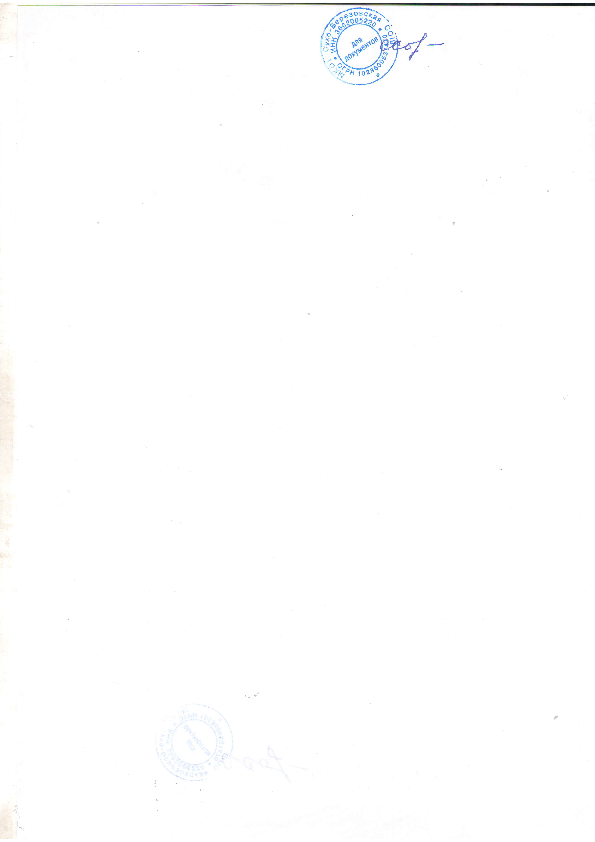 Самохина С.Д.                                                                Календарный планСовета по профилактике безнадзорности, правонарушений, наркомании среди несовершеннолетних и  пропаганде здорового образа жизниМКОУ Сухо-Березовская  СОШ на 2018-2019  учебный год.
МесяцУчебная
работаПрофилактическая
работаДиагностическая
работаРабота с   
классными   
руководителямиРабота с родителямиСентябрь1.День здоровья.2. Обновление стенда «Служба доверия для детей и подростков».3.Планирование работы  волонтерского отряда по пропаганде здорового образа жизни.Антинаркотический велопробег «Не употребляй – катай!».Контроль успеваемости и посещаемости учебных занятий, поведения обучающихся в образовательной организацииОрганизация анонимного анкетирования учащихся на предмет употребления психоактивных веществ. Формирование банка данных.Разработка программы по  профилактике потребления психоактивных веществ среди учащихся.Родительское собрание  «Как формировать потребность в здоровом образе жизни».Октябрь 1.Организация внеурочной занятости  учащихся 2.Выпуск стенгазеты «Молодежь против наркотиков».Групповые и индивидуальные консультации  социального педагога для детей и подростков.Психологическая диагностика: исследование уровня агрессии учащихся Проведение заседания Совета.Семинар с классными руководителями  об организации  воспитательной работы по технологиям профилактической работы с детьми и подростками.Тематические беседы с родителями детей группы риска.Педагогический лекторий «Воспитание без насилия (жестокость и физические  наказания в семье)». Ноябрь  1.Обновление стенда «Спорт против наркотиков».Психологические занятия с элементами тренинга для подростков «Будь вне зависимости». Контроль успеваемости и посещаемости учебных занятий, поведения обучающихся в образовательной организацииУчастие в работе КДН и ЗП.Организация встреч классных руководителей с представителями межведомственных структур.Педагогический лекторий                                 «Современные подростки: пространство проблем и решений. Гаджетозависимость: ТВ, телефон, планшет и  др. изобретения».Декабрь Конкурс творческих работ  «Мы выбираем здоровый образ жизни!» (рисунков, плакатов, презентаций, сочинений).1. Межведомственные рейды в места массового скопления молодежи2. Встреча с представителем специалистов (КПДНиЗП, РОВД, МУЗ «Бобровская ЦРБ») по профилактике детско-подростковой наркомании. Психологическая диагностика: исследование уровня агрессии учащихся, копинг-стратегий поведенияПроведение семинара с классными руководителями по вопросу активизации профилактической работы, направленной на предупреждение злоупотребления наркотическими средствами и психоактивными веществами.Педагогический лекторий «Бесконтрольность свободного времени – основная причина совершения правонарушений и преступлений».   Январь  Тематическая выставка литературы в школьной библиотеке.Конкурс методических разработок по профилактике злоупотребления психоактивными веществами  в микрорайоне школы.Организация анонимного анкетирования учащихся на предмет употребления психоактивных веществ.Формирование банка данных. Проведение тематических родительских собраний:«Безопасный интернет»Февраль Работа волонтерского отряда по пропаганде здорового образа жизни.Спортивные мероприятия, игра «Зарница»Психологические тренинги для подростков по формированию уверенного поведения.Проведение мониторинга по оценке уровня наркотизации среди подростков в микрорайоне школыУчастие в работе КДН и ЗП.Проведение семинаров с классными руководителями по теме: «Профилактика правонарушений»Педагогический лекторий -                     «Роль личного примера в воспитании детей»Март    1.Районный конкурс школьных агитбригад «Сделай правильный выбор!»,2.Районная акция «Будущее без наркотиков».Психологические занятия с элементами тренинга для подростков «В ладу с собой».Индивидуальная работа с детьми и семьями «группы риска»Заседание методического объединения классных руководителей на тему: «Воспитание здорового поколения».Педагогический лекторий -                      «Школьная отметка за и против».Апрель  Тематическая выставка литературы в школьной библиотеке.Проведение мониторинга по оценке эффективности профилактической работы  в образовательном учреждении.Проведение семинаров с классными руководителями по теме: «Безопасный интернет» «Мама, папа, я – спортивная семья»Педагогический лекторий «Сохранение детского здоровья – приоритетная задача семьи и школы»Май     Тематические дни по профилактике употребления ПАВ и формированию здорового образа жизни в школьных лагерях с дневным пребыванием детейМежведомственные рейды (совместно с участковым) в места массового скопления молодежи.Организация анонимного анкетирования учащихся на предмет употребления психоактивных веществ.Проведение заседания Совета. Участие в работе КДН и ЗП.Тематические беседы с родителями детей группы риска.Июнь Проведение занятий  по профилактике употребления ПАВ и формированию здорового образа жизни в детских оздоровительных  лагерях.Освещение  опыта работы по профилактике злоупотребления ПАВ в детско-подростковой среде в СМИ.Участие в работе КДН и ЗП.